Pracownik pomocniczy obsługi hotelowej- praktykaKlasa: SB, klasa IINauczyciel: Dorota KondraciukProszę zapoznać się ze sposobami odplamiania wyrobów włókienniczych. Zróbcie ich krótki opis. Nie przesyłajcie notatek. W celu przesłania zaległych zadań, które mieliście do zrealizowania proszę kontaktować się poprzez mojego Messengera, bądź na adres email: dorotkaziemba@wp.plDrodzy rodzice, bardzo proszę przypilnować swoje pociechy, aby systematycznie wykonywały zadania. Termin realizacji zadania- do 04.05.2020r.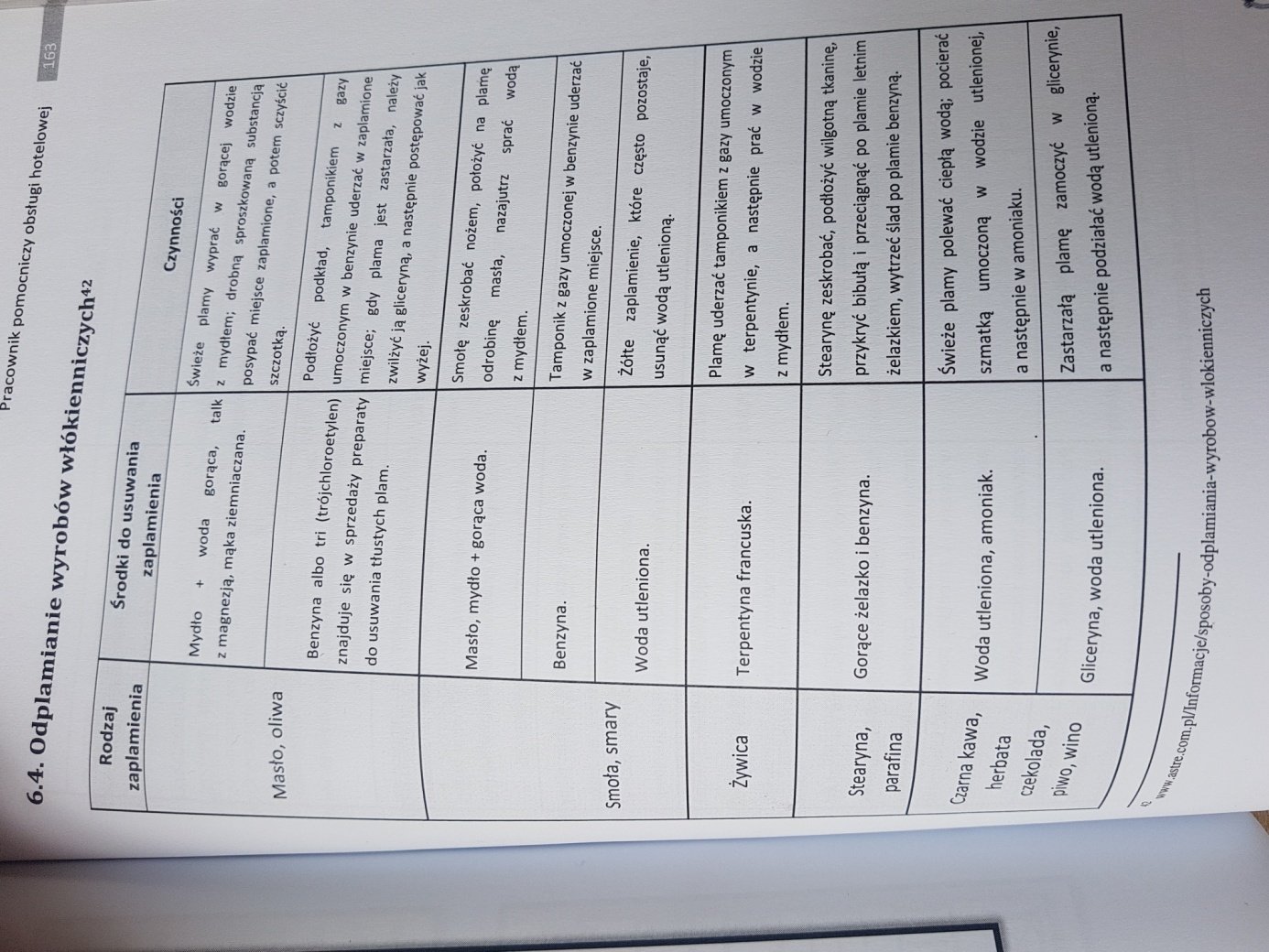 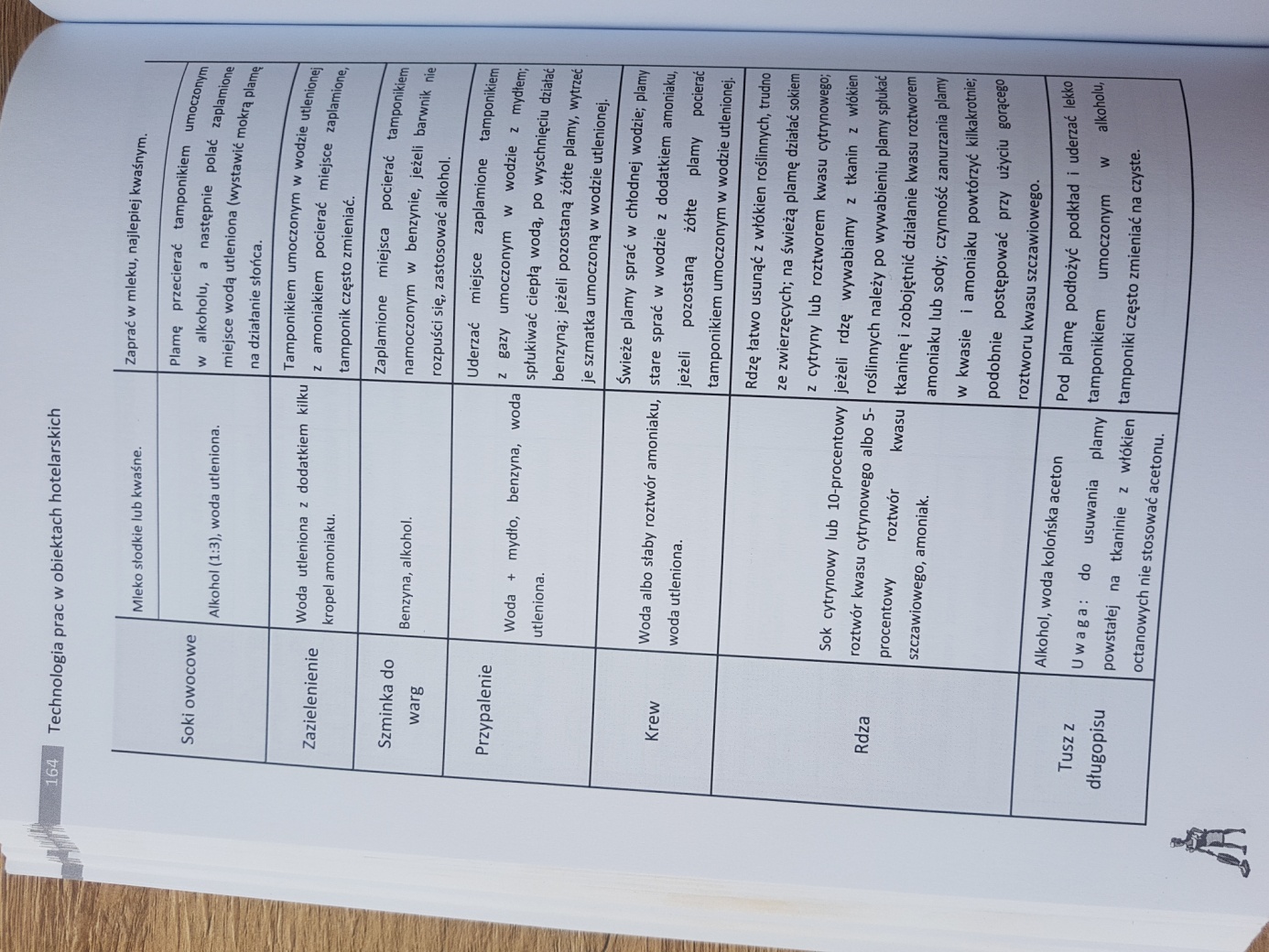 